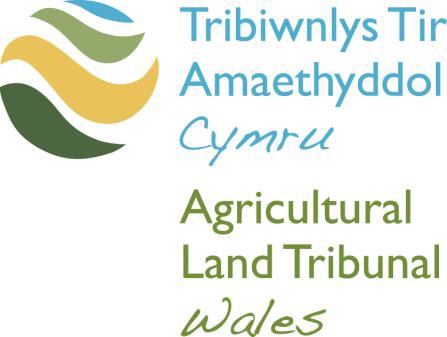 Section 28 (5) of the Agricultural Holdings Act 1986Application for Consent to Operation of Notice to QuitThis Application form is also available in Welsh. Please contact the Tribunal for a Welsh version of this form.The tribunal will accept applications by email to AgriculturalLandTribunalWales@gov.wales or in hard copy by post. 
If sending a hard copy, please send the completed application form together with the specified documents to: Agricultural Land Tribunal WalesWelsh Tribunals UnitPO Box 100Llandrindod WellsPowysLD1 9BWIf you have any queries you can contact the Tribunal by email or on 0300 025 9809.We welcome calls in Welsh and English. The Agricultural Land Tribunal Wales welcomes correspondence and phone calls in Welsh and English. This includes submitting forms, documents and written representations to the Tribunal. Section 1 – Information about the Applicant LandlordSection 2 – Information about the Respondent TenantSection 3 – Representative DetailsIs there anyone who will be acting on your behalf?Yes    	No    If yes, please provide details below.	The Tribunal should deliver Notices and correspondence concerning the application to the above representative instead of to me.Section 4 – About the HoldingDetails of the Holding to which the application relate are as follows:Please provide a plan of scale 1/10000 or larger together with details of Ordnance Survey numbers and description of any buildingsSection 5 – About the Application               The Notice to Quit was served on the tenant on (date) and included a statement in accordance with Case D to the effect that it was given by reason of the Tenant’s failure to comply with a Notice to do work.   The Counter Notice was served by the Tenant on (date) in    accordance with Section 28(3) or Section 28(4) of the Agricultural Holdings Act 1986 requiring that Section 28(2) of the Agricultural Holdings Act 1986 should apply to the Notice to QuitSection 6 – Reasons for the ApplicationThe facts and matters on which I rely in support of this Application are as follows:I annex the following documents in support of the Application (please annex all relevant documents to the Application).Section 7 – Statement of TruthI believe (the Applicant believes) that the facts stated in this document are true.    I am duly authorised by the Applicant to sign this statement1. Language PreferenceWould you prefer to correspond with us in:Welsh 			English      			    Both              			 Would you prefer any verbal communication to be in:Welsh 			English      			    Both              			 Would you prefer to speak Welsh or English at your Tribunal Hearing?Welsh 			English      			    Both              			 2. Languages SpokenWhat languages do you use to communicate? (Please tick all that apply)Welsh 			English			Other (please state)		3. We would like to support the use of the Welsh language in Tribunals.  If you can speak Welsh, and have indicated English as your language of choice, is there a specific reason why you have chosen to communicate in English? (Your answer will not affect the substance of your case in any way) Full NameAddress (including Postcode)Telephone NumberEmail AddressFull NameAddress (including Postcode)Telephone NumberEmail AddressFull NameAddress (including Postcode)Telephone NumberEmail AddressProfessionName of HoldingTotal HectaresAnnual Rent£Full NameName of Applicant’s Solicitor/Agents firm, if applicableDateSignature